Jésus accueille la différenceBible de Jérusalem : Jésus et les laissés pour compte 
Matthieu 25, 34-45La Bible de Jérusalem : Jésus et les malades Matthieu, chapitre 11Bible de Jérusalem : Jésus et les enfants
Marc 10, 13-16Bible de Jérusalem : Luc 17, 11-19  Jésus et les LépreuxBible de Segond   Jésus et les richesMarc 10, 17-31Bible de Jérusalem Luc 7,36-50 : Jésus et les femmes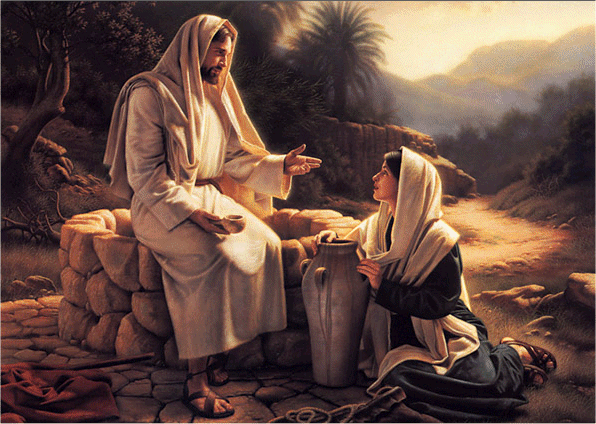 Mt 25:34-Alors le Roi dira à ceux de droite : "Venez, les bénis de mon Père, recevez en héritage le Royaume qui vous a été préparé depuis la fondation du monde. Mt 25:35-Car j'ai eu faim et vous m'avez donné à manger, j'ai eu soif et vous m'avez donné à boire, j'étais un étranger et vous m'avez accueilli, Mt 25:36-nu et vous m'avez vêtu, malade et vous m'avez visité, prisonnier et vous êtes venus me voir. " Mt 25:37-Alors les justes lui répondront : "Seigneur, quand nous est-il arrivé de te voir affamé et de te nourrir, assoiffé et de te désaltérer, Mt 25:38-étranger et de t'accueillir, nu et de te vêtir, Mt 25:39-malade ou prisonnier et de venir te voir ?" Mt 25:40-Et le Roi leur fera cette réponse : "En vérité je vous le dis, dans la mesure où vous l'avez fait à l'un de ces plus petits de mes frères, c'est à moi que vous l'avez fait. " Mt 25:41-Alors il dira encore à ceux de gauche : "Allez loin de moi, maudits, dans le feu éternel qui a été préparé pour le diable et ses anges. Mt 25:42-Car j'ai eu faim et vous ne m'avez pas donné à manger, j'ai eu soif et vous ne m'avez pas donné à boire, Mt 25:43-j'étais un étranger et vous ne m'avez pas accueilli, nu et vous ne m'avez pas vêtu, malade et prisonnier et vous ne m'avez pas visité. " Mt 25:44-Alors ceux-ci lui demanderont à leur tour : "Seigneur, quand nous est-il arrivé de te voir affamé ou assoiffé, étranger ou nu, malade ou prisonnier, et de ne te point secourir ?" Mt 25:45-Alors il leur répondra : "En vérité je vous le dis, dans la mesure où vous ne l'avez pas fait à l'un de ces plus petits, à moi non plus vous ne l'avez pas fait. " Mc 10:13-On lui présentait des petits enfants pour qu'il les touchât, mais les disciples les rabrouèrent. Mc 10:14-Ce que voyant, Jésus se fâcha et leur dit : " Laissez les petits enfants venir à moi ; ne les empêchez pas, car c'est à leurs pareils qu'appartient le Royaume de Dieu. Mc 10:15-En vérité je vous le dis : quiconque n'accueille pas le Royaume de Dieu en petit enfant, n'y entrera pas. " Mc 10:16-Puis il les embrassa et les bénit en leur imposant les mains. Lc 17:11-Et il advint, comme il faisait route vers Jérusalem, qu'il passa aux confins de la Samarie et de la Galilée. Lc 17:12-A son entrée dans un village, dix lépreux vinrent à sa rencontre et s'arrêtèrent à distance ; Lc 17:13-ils élevèrent la voix et dirent : " Jésus, Maître, aie pitié de nous. " Lc 17:14-A cette vue, il leur dit : " Allez vous montrer aux prêtres. " Et il advint, comme ils y allaient, qu'ils furent purifiés. Lc 17:15-L'un d'entre eux, voyant qu'il avait été purifié, revint sur ses pas en glorifiant Dieu à haute voix Lc 17:16-et tomba sur la face aux pieds de Jésus, en le remerciant. Et c'était un Samaritain. Lc 17:17-Prenant la parole, Jésus dit : " Est-ce que les dix n'ont pas été purifiés ? Les neuf autres, où sont-ils ? Lc 17:18-Il ne s'est trouvé, pour revenir rendre gloire à Dieu, que cet étranger ! " Lc 17:19-Et il lui dit : " Relève-toi, va ; ta foi t'a sauvé. " La Bible de Jérusalem   Jésus et les pécheursLuc, chapitre 15 Lc 7:36-Un Pharisien l'invita à manger avec lui ; il entra dans la maison du Pharisien et se mit à table. Lc 7:37-Et voici une femme, qui dans la ville était une pécheresse. Ayant appris qu'il était à table dans la maison du Pharisien, elle avait apporté un vase de parfum. Lc 7:38-Et se plaçant par derrière, à ses pieds, tout en pleurs, elle se mit à lui arroser les pieds de ses larmes ; et elle les essuyait avec ses cheveux, les couvrait de baisers, les oignait de parfum. Lc 7:39-A cette vue, le Pharisien qui l'avait convié se dit en lui-même : " Si cet homme était prophète, il saurait qui est cette femme qui le touche, et ce qu'elle est : une pécheresse ! " Lc 7:40-Mais, prenant la parole, Jésus lui dit : " Simon, j'ai quelque chose à te dire. " - " Parle, maître ", répond-il. - Lc 7:41-" Un créancier avait deux débiteurs ; l'un devait cinq cents deniers, l'autre cinquante. Lc 7:42-Comme ils n'avaient pas de quoi rembourser, il fit grâce à tous deux. Lequel des deux l'en aimera le plus ? " Lc 7:43-Simon répondit : " Celui-là, je pense, auquel il a fait grâce de plus. " Il lui dit : " Tu as bien jugé. " Lc 7:44-Et, se tournant vers la femme : " Tu vois cette femme ? dit-il à Simon. Je suis entré dans ta maison, et tu ne m'as pas versé d'eau sur les pieds ; elle, au contraire, m'a arrosé les pieds de ses larmes et les a essuyés avec ses cheveux. Lc 7:45-Tu ne m'as pas donné de baiser ; elle, au contraire, depuis que je suis entré, n'a cessé de me couvrir les pieds de baisers. Lc 7:46-Tu n'as pas répandu d'huile sur ma tête ; elle, au contraire, a répandu du parfum sur mes pieds. Lc 7:47-A cause de cela, je te le dis, ses péchés, ses nombreux péchés, lui sont remis parce qu'elle a montré beaucoup d'amour. Mais celui à qui on remet peu montre peu d'amour. " Lc 7:48-Puis il dit à la femme : " Tes péchés sont remis. " Lc 7:49-Et ceux qui étaient à table avec lui se mirent à dire en eux-mêmes : " Qui est-il celui-là qui va jusqu'à remettre les péchés ? " Lc 7:50-Mais il dit à la femme : " Ta foi t'a sauvée ; va en paix. " 